Лето, лето – прекрасная пора!Любит лето наша детвора!    Лето - удивительная пора, когда детям можно вдоволь гулять, бегать и прыгать. Большее количество времени отведено игровой деятельности на свежем воздухе: подвижные игры, сюжетные игры различной тематики, дидактические игры, чтение художественной литературы: сказки, загадки, разучивание стихов.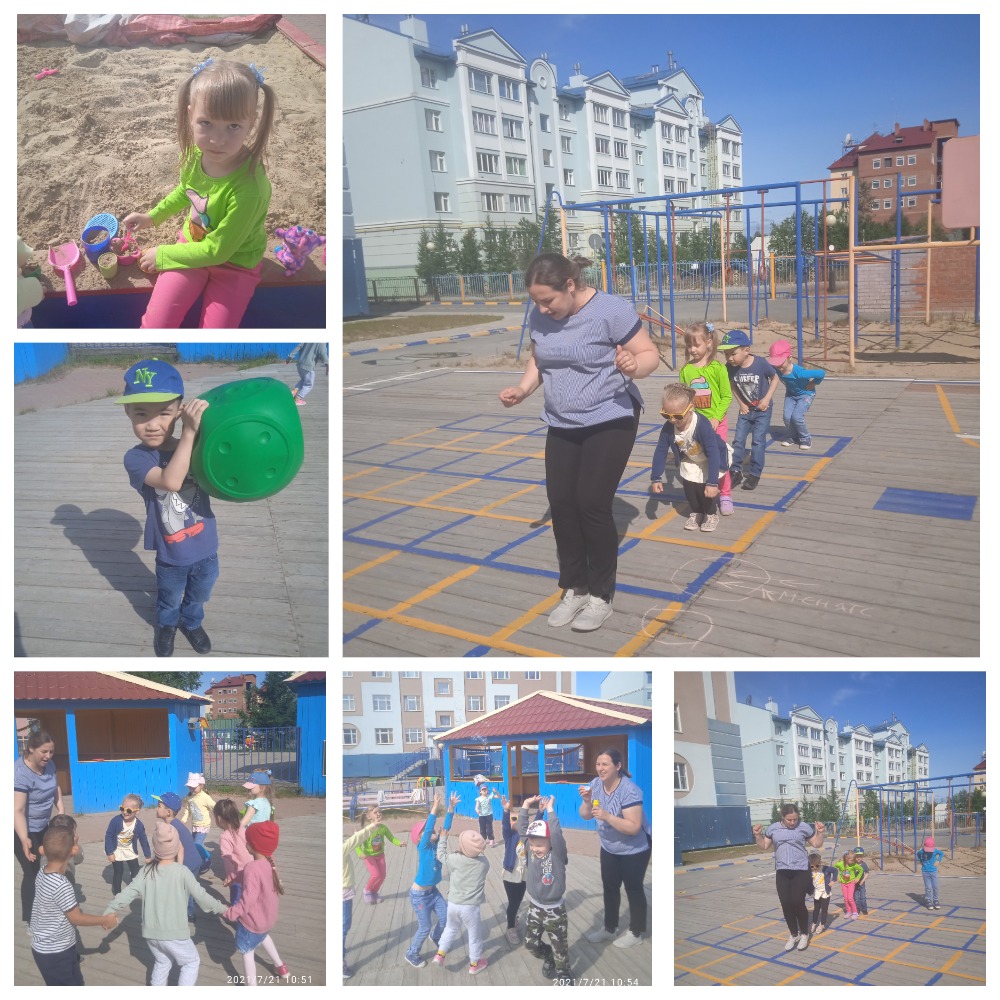 Воспитатели:Амингаева А.А.Григорьева А.А.